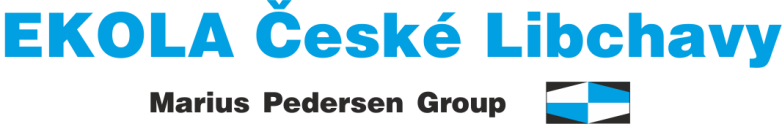 Společnost EKOLA České Libchavy s.r.o. poskytující služby v odpadovém hospodářství hledá zaměstnance pro obsazení pracovní poziceDĚLNÍK SVOZUMísto výkonu práce:České Libchavy č. p. 172, České Libchavy, PSČ 561 14Náplň práce:výsyp odpadu z přistavených nádob na svozových trasách obsluha a údržba svěřených zařízeníPožadujeme:dobrý zdravotní stavsmysl pro zodpovědnostmanuální zručnostNabízíme:jistotu práce ve stabilní společnosti s potenciálem dalšího rozvojehlavní pracovní poměr bez nutnosti cestovatfinanční ohodnocení odpovídající dané pozicisystém firemních benefitůmožnost zaškolení a následného zvyšování profesní kvalifikace hrazené zaměstnavatelemDalší informace:V případě zájmu o tuto pracovní pozici zašlete svůj kontakt na adresu cv@mariuspedersen.cz, do předmětu zprávy uvádějte "Dělník svozu – EKOLA České Libchavy“ nebo volejte na tel.: 725 369 011, David Adam.